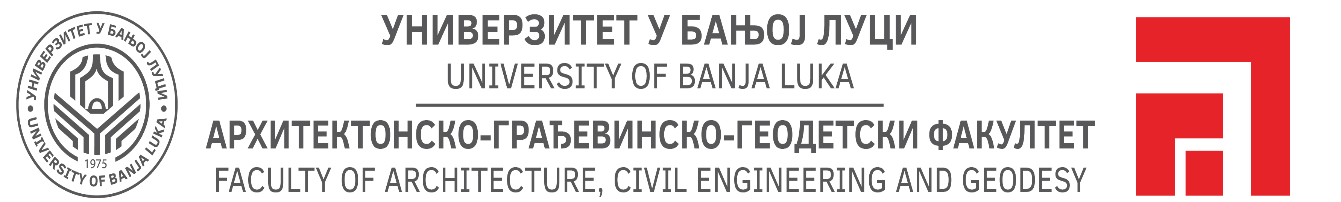 Бања Лука, 26.05.2020. годинеО Г Л А С                                                                                      ЗА ЈАВНУ ОДБРАНУ                                                   ЗАВРШНОГ РАДА ЗА II ЦИКЛУСДана 02.06.2020. године на Архитектонско-грађевинско-геодетском факултету у Бањој Луци одбрани завршног рада за II циклус приступиће кандидат: 	ТАМАРА УЧУР из Бања Луке, судент МАСТЕР студија студијског програма Архитектура и урбанизам.Завршни рад за II циклус урађен из предмета ЗЕЛЕНИ ПРОСТОРИ ГРАДА И ПЕЈЗАЖАТема: ” ИЛУМИНАЦИЈА ЈАВНИХ ЗЕЛЕНИХ ПРОСТОРА ГРАДА БАЊА ЛУКЕ У КОНТЕКСТУ САВРЕМЕНИХ ТЕНДЕНЦИЈА РЕДИЗАЈНА „Комисија за преглед, оцјену и одбрану:Доц. др Малина Чворо,                                                                                      предсједник комисије                                                 Проф. др Љиљана Дошеновић,                                                                              ментор и чланДоц. др Тања Тркуља,                                                                                                       члан                                Јавна одбрана завршног рада уз обавезно поштовање здравствених препорука Института за јавно здравство одржаће се у просторијама Архитектонско-грађевинско-геодетског факултета у Бањој Луци, сала 2, уторак 02.06.2020. године са почетком у 12,00 сати.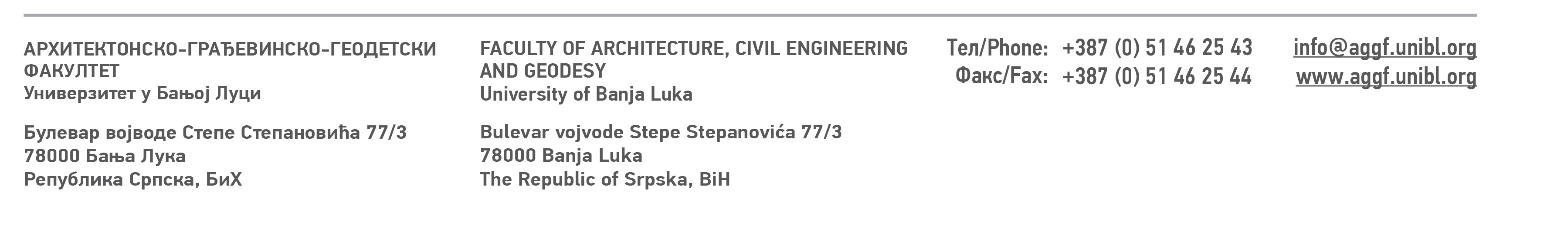 